1. MotivateWhat are some marketing campaigns you will always remember?Where’s the beef?I found it! (Campus Crusade witnessing campaign, mid ‘70s)Have it your way (Burger King)Just do it!  (Nike)Pepsi-Cola hits the spot. 12 full ounces, that's a lot!Melts in your mouth, not in your hand99 and 44 hundredths percent pureLSMFT (Lucky Strike Means Fine Tobacco)The Pause that Refeshes (Coke)We try harder (Avis)Plop, plop, fizz, fizz, Oh what a relief it is (Alkaseltzer)   Good to the last drop (Maxwell House Coffee)2. TransitionThese companies worked hard to make their product known to everyoneWe have something the world needs to know about alsoThe victory we have in Jesus is too big to keep to ourselves.3. Bible Study3.1 The Whole Bible Points to JesusListen for mind expansion!Luke 24:44-45 (NIV)  He said to them, "This is what I told you while I was still with you: Everything must be fulfilled that is written about me in the Law of Moses, the Prophets and the Psalms." 45  Then he opened their minds so they could understand the Scriptures.Note the divisions of the Old Testament as Jesus referred to them. The law of Moses. These are the first five books of the Old Testament, also called the Pentateuch. The prophets. This includes the “former prophets”—Joshua through 2 Kings—and the “latter prophets”—Isaiah through Malachi. The psalms. This section is also called the “writings,” which is comprised of all the remaining Old Testament books. This section is also referred to by the first—and largest—book in it: the Psalms.What elements of the message of salvation do you see in these Old Testament verses?“For as high as the heavens are above the earth, so great is his faithful love toward those who fear him. As far as the east is from the west, so far has he removed our transgressions from us” (Ps. 103:11-12). “I knew that you are a gracious and compassionate God, slow to anger, abounding in faithful love, and one who relents from sending disaster” (Jonah 4:2)God’s infinite love, underserved favor, compassionforgiveness, removal of our sins and their penaltyGod’s desire for and accomplishment of dealing with our sin problem so He can have a personal relationship with us, even though we were sinnersWhy do you think it would be important for Jesus to refer to the Old Testament Scriptures in His explanations to the disciples?they were good Jews, that was the only Bible they hadHe wanted to show them that He was fulfilling God’s plan, not departing from itHe knew they needed scriptural foundation for their future task of communicating these Truths to everyoneeven we today are better able toHow would you summarize the grand story of Scripture for an unbeliever?God was at work over the whole history of mankindHis plan was accomplished through a particular group of people He choseeven though they were imperfect and they were often attacked by other nations, God accomplished His purposesHe taught mankind the penalty of sin and the solution – substitutionary deathThen God provided the Perfect Sacrifice, His Son, Jesus – the Lamb of God who takes away the sin of the whole worldWhat does this passage teach us about God’s role in our understanding of the gospel? God’s Holy Spirit illuminates meanings and implications of what we readGod uses teachers, Bible scholars, and preaching to help us understandScripture contains God’s Truth, He will convict/convince us of what we need to know and what we need to apply in our lives3.2  The Cross and the Empty TombListen for Jesus’ specific mission.Luke 24:46-47 (NIV)  He told them, "This is what is written: The Christ will suffer and rise from the dead on the third day, 47  and repentance and forgiveness of sins will be preached in his name to all nations, beginning at Jerusalem.What specific prophecies did He show that He had fulfilled?Christ (the Messiah, the Anointed One) would sufferHe would rise from the dead on the third dayrepentance and forgiveness of sins will be preached to all nationsthis message of Good News will spread out from JerusalemWhy are these prophecies critical? Jesus had to die to take the death sentence we deservedotherwise we are still condemned due to our sinful conditionJesus was the permanent sacrifice for sin, one time for all peopleHe had to rise again … otherwise He would be just another human that died as a martyrnot only did He die for us, he rose again to give us a new life What in verse 47 prepares us for Jesus’ Great Commission?people must be informed about repentancethey have to find out about the availability of the forgiveness of sinthese Truths must be preached … logically it would start in Jerusalemthen it would spread, eventually, to all nations, all peoplesWhat are the  basics of the gospel every Christian can share as we fulfill the Great Commission?God loves each one of us … He wants us to experience an abundant lifeall men are separated from God by their sinful condition … resulting in sinful actions and attitudes we are in rebellion against God, actively and/or passivelythe death we deserve for our sinfulness was taken upon Himself by JesusHe offers forgiveness … our part is to confess, repent, and receive His offer of forgiveness by faith … believing what God has said and promisedJesus then becomes both our Savior and Lord3.3 Equipped to Share the MessageListen for a power source.Luke 24:48-53 (NIV)   You are witnesses of these things. 49  I am going to send you what my Father has promised; but stay in the city until you have been clothed with power from on high." 50  When he had led them out to the vicinity of Bethany, he lifted up his hands and blessed them. 51  While he was blessing them, he left them and was taken up into heaven. 52  Then they worshiped him and returned to Jerusalem with great joy. 53  And they stayed continually at the temple, praising God.Jesus reminded them that they were witnesses to these events.  Why would that be an important factor in fulfilling the Great Commission? you saw these events first handyou were involved in many of the events that have taken place over the last three  yearsfrom the day I called you until the last several days, you were there in personyou will be able to explain in detail, the events were supernatural in naturepeople in the future would question the reality of what happenedpeople who had seen these things, had touched the risen body would be more believable Jesus needed to connect the events through which they had lived with the meaning of what God had actually accomplishedWe were not eyewitnesses to the events … what qualifies us to be witnesses for Christ?a personal relationship with the Risen Savior – a true salvation experiencewe have seen the evidence of God at work in our lives, in the lives of our friends and familywe have experienced the peace that Jesus offered … peace with God, peace in the midst of our traumas, peace with oneself our culture gives credence to personal experience – others cannot deny your own personal feelings and thinking“You ask me how I know He lives, He lives within my heart!”What promise did He make to them? I’m going to send you the promised Holy Spiritfor now, stay here in the cityyou will be “clothed” with the Power of the Holy Spirit – reminds us of the suit of the Iron Man in the movieGod’s Spirit gives us spiritual power – to live a life pleasing to God, to minister to others, to take/send the Gospel around the worldJesus promises them “power from on high.”  What role would the Holy Spirit play in the actions of the disciples?give them wisdom, insightempower them to do miracles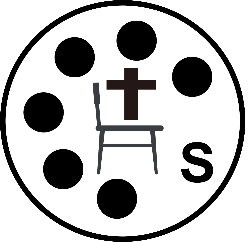 protect themdirect their thinking, their planningHow can we follow the Spirit?  How do we experience His Power? be actively reading the Truth in God’s Wordpay attention to what it saysallow God’s Spirit to apply the specific commands and the principles it teachesApplication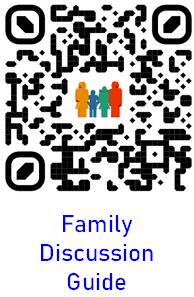 Commit to Jesus. Before you are able to share Jesus with others, you too need to make commitment to trust in Him. If you want to know how to become a follower of Christ, talk with your group leader. You can also read the inside front cover of this book.Commit to Share. Make a list of people in your life who you know to be unbelievers. Commit to pray for each person, by name, daily for the next week. Ask God to open doors of opportunity for you to share Jesus with those who need Him.Commit to Prayer. Bookmark the site, www.imb.org/pray. Here you will find daily prayer requests from all over the world. Carve out time in your daily schedule to visit this site to pray that the nations would come to believe in the gospel. Cryptogram Puzzle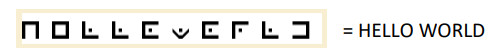 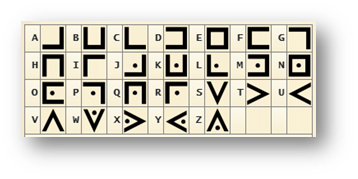 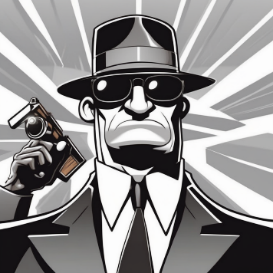 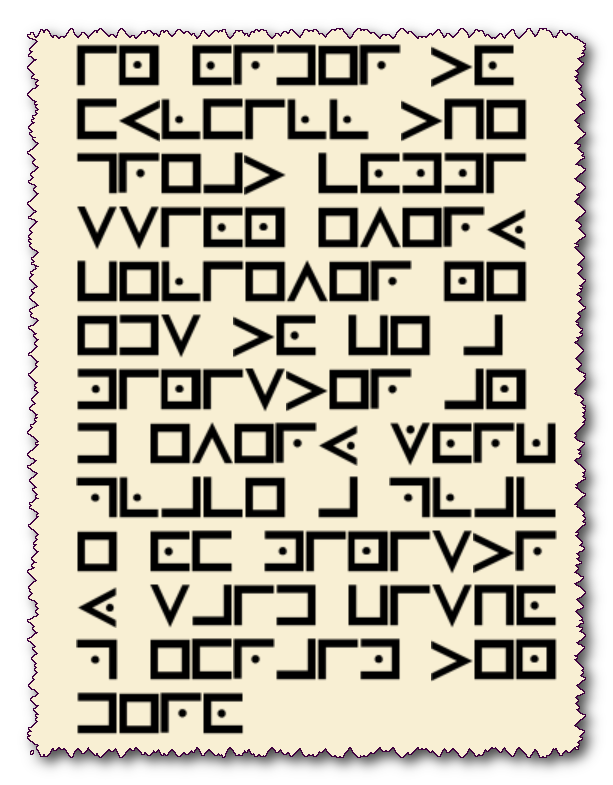 